* = see attached fileCome And SeeUniversal Church – God’s PeopleRemembering, celebrating and responding to ordinary peoplewho do extraordinary things and different saints who show us what God is likeCan you answer the following questions covered in this topic:Which of the people you have learnt about shows you most what God is like and why?What is the Communion of Saints?What is a martyr?Something of the life and work of Oscar Romero, Nitu, Blessed Teresa or Martin Luther King and how their religious belief shaped their lives?How ordinary people do extraordinary things?Key words: ordinary, extraordinary, admire, saint, martyr,  Communion of Saints, peace, justiceRemembering, celebrating and responding to ordinary peoplewho do extraordinary things and different saints who show us what God is likeOn the star shape, write down as many qualities and values as you can from your work in the topic that people have that show us what God is like.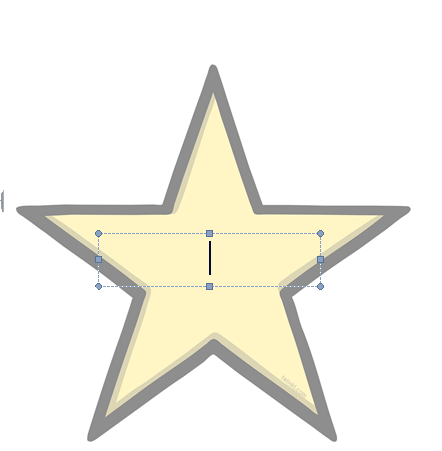 At the end of all the work you have done on GOD’S PEOPLE make time for  quiet reflection and prayer:Loving Father, Help me to use my gifts and talents for the good of all people. Help me to make a difference to the lives of those who are in need. Help me to stand up for what is right and just. Amen